                                                       　　　　　　　令和３年７月吉日中学校３年生保護者各位                                                       　　　　　白樺学園高等学校　　　　　　　　　　　　　　　　　　　　　　　　　　　　　　　 　　　　校長　嶋野　幸也白樺学園高等学校入試保護者説明会のお知らせ　盛夏の候、貴校におかれましては益々ご清祥のこととお喜び申し上げます。　さて、中学３年生にとっては高校進学へ向け、一段と学習・準備に力が入る時期となりました。保護者の皆様におかれましても、ご子息の学校選択に関する情報が必要かと思われます。つきましては、下記の通り白樺学園高等学校入試保護者説明会を企画いたしましたのでご案内申し上げます。記参加希望日のどちらかに○をつけてください。　　8/26(木)本校(       ) 9/2(木)とかちプラザ(       )所属中学校名：             中学校　（希望コース：　　　　　）（希望クラブ：　　　　　）保護者氏名：                   　　　生徒氏名：　　　　　　　　　　　　準備の都合上、生徒も参加なさる場合はこちらに○をご記入下さい → 生徒も参加（　　　）保護者が複数名で参加なさる場合は、連名でご記入下さい。連絡先電話番号（　　　　　　　　　　　　　　　　　　　　） 通信欄：ご不明な点やご質問等がございましたら、ご記入下さい。 ※参加申し込み方法：申込ページから参加を申し込むか、申込書に必要事項を記入し、用紙を切らずにそのままFAX送信（０１５５－６２－７４１２）して下さい。お問い合わせは、お電話（０１５５－６２－７４１１）にて、副校長 湊谷 までご連絡下さい。日　　時令和３年８月２６日（木） １８：３０～２０：００　（受付　１８：００～）令和３年９月　２日（木） １８：３０～２０：００　（受付　１８：００～）会　  場令和３年８月２６日（木）　白樺学園高等学校　３Ｆ　講堂令和３年９月　２日（木）　とかちプラザ（帯広市西４条南１３丁目１）内　　容１．令和３年度白樺学園高等学校入学試験（推薦・一般）及び授業料・奨学金２．学校生活、部活動等に関する資料のご提示と説明    ※８月２６日（木）のみ本校クラブ顧問も参加の予定です。次　　第１．校長挨拶２．学校紹介・コース説明（動画等映像資料ほか）３．入試説明（推薦・一般・各コースへの特待生に関する奨学金制度等）４．公的補助金、奨学金関係等に関する説明５．質疑・応答６．各部活動の説明［８月２６日（木）のみ実施］申　　込スマートフォン等でQRコードを読み取り、申し込みページから参加をお申し込みください。またはFAX送信してください。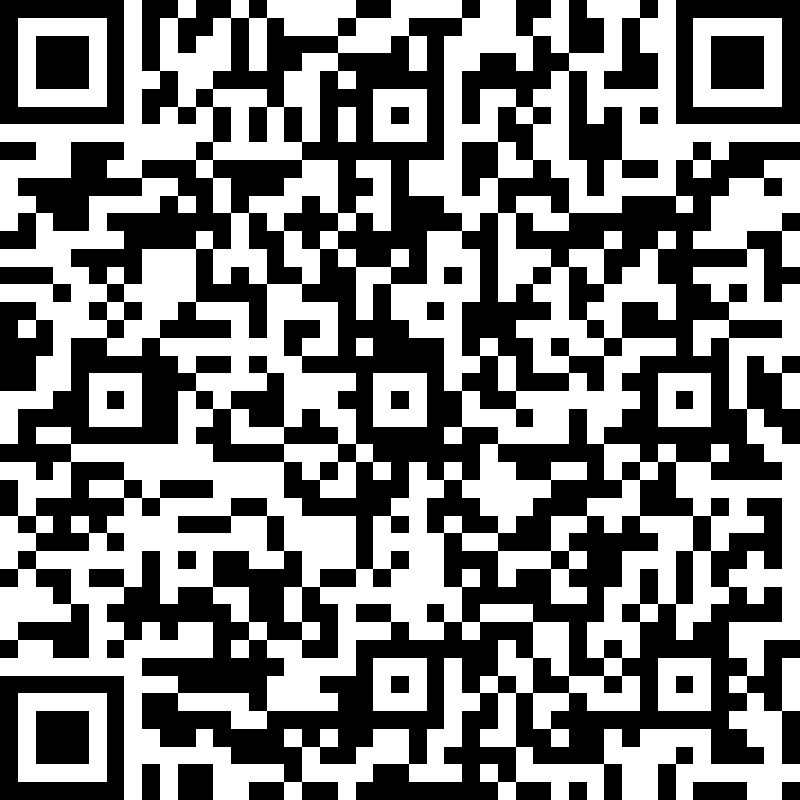 参加お申し込みページはこちら： https://forms.office.com/r/k4TKMia5pL※申し込みは、８月２４日(火)までにお願い致します。